ΕΡΓΑΣΤΗΡΙΟ ΣΥΓΧΡΟΝΗΣ ΜΟΥΣΙΚΗΣ Α.Π.Θ.ΣΩΜΑΤΙΚΟΤΗΤΑ ΚΑΙ ΠΟΛΥΠΛΟΚΟΤΗΤΑ ΣΤΗ ΜΟΥΣΙΚΗΔΙΑΛΕΞΗ & ΣΥΝΑΥΛΙΑ ΣΥΓΧΡΟΝΗΣ ΜΟΥΣΙΚΗΣ6 ΜΑΡΤΙΟΥ 2014ΑΙΘΟΥΣΑ ΔΟΚΙΜΩΝ Κ.Ο.Θ. «ΣΟΛΩΝ ΜΙΧΑΗΛΙΔΗΣ»Λεωφόρος Νίκης 73, είσοδος ελεύθερηΠΑΥΛΟΣ ΑΝΤΩΝΙΑΔΗΣΔΙΑΛΕΞΗ7:30 μ.μ.Σωματικότητα και πολυπλοκότητα στη μουσική για πιάνο μετά το 1950.ΣΥΝΑΥΛΙΑ9:00 μ.μ.ΞΕΝΑΚΙΣ		HERMAFERNEYGHOUGH 	OPUS CONTRA NATURAMFELDMAN		PALAIS DE MARIΟ πιανίστας και μουσικολόγος Παύλος Αντωνιάδης (MA από το UC San Diego, συνεργάτης στο IRCAM, υποψήφιος διδάκτορας στη HfM Dresden) παρουσιάζει τη διάλεξη “Σωματικότητα και Πολυπλοκότητα στη μουσική για πιάνο μετά το 1950”, καθώς κι ένα ρεσιτάλ πιάνου με έργα Ιάννη Ξενάκη, Brian Ferneyhough και Morton Feldman. Η αναζήτηση ερμηνευτικών λύσεων για μουσικές  εγκεφαλικές και δυσπρόσιτες ανοίγει το δρόμο προς μία ριζικά διαφορετική θεώρηση του ρόλου του σώματος του εκτελεστή. Αποτέλεσμα αυτής της αναζήτησης είναι ένα μοντέλο “σωματικής πλοήγησης” της παρτιτούρας που ξεκλειδώνει τις μυθικές δυσκολίες των έργων και αναδεικνύει τη δυνατότητα πολλαπλών ερμηνειών και ακροάσεων. Στο ρεσιτάλ που ακολουθεί κυριαρχεί η σταδιακή αφαίρεση, από το εκρηκτικό μουσικό θέατρο του Ferneyhough (Opus Contra Naturam για ομιλώντα πιανίστα από την όπερα Shadowtime), στo μαθηματικά υπολογισμένο, πλην όμως ούτε ασώματο ούτε ψυχρό, πρώτο έργο του Ξενάκη για σόλο πιάνο (Herma), κι ως το τελευταίο πιανιστικό έργο του Feldman (Palais de Mari), ένα λαβύρινθο φευγαλέων αναμνήσεων και θραυσμάτων.ΠΑΥΛΟΣ ΑΝΤΩΝΙΑΔΗΣ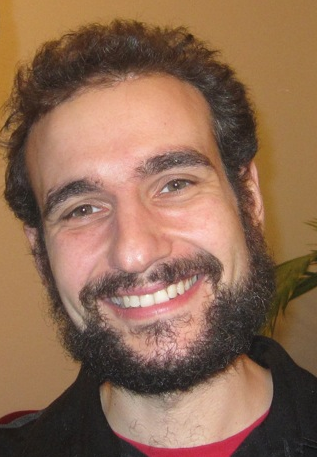 Ο Παύλος Αντωνιάδης είναι πιανίστας και μουσικολόγος με ειδίκευση στη σύγχρονη και πειραματική μουσική. Ζει στο Βερολίνο από το 2010, όπου συνεργάζεται με τα μουσικά σύνολα Work in Progress-Berlin και Kammerensemble Neue Musik Berlin. Σα σολίστ έχει δουλέψει με τους Helmut Lachenmann, Brian Ferneyhough, Mark Andre, Beat Furrer, Wolfgang Rihm, Tristan Murail, Nicolas Tzortzis, Andrew Noble, Dominik Karski κ.α. για εμφανίσεις και ρεσιτάλ σε Ευρώπη και Αμερική.   Έχει ηχογραφήσει μουσική δωματίου με τους Steve Schick & James Avery (Mode records), Charles Curtis & Anthony Burr (Los Angeles River Records), καθώς και σόλο μουσική του Luis Antunes Pena (WERGO). Το 2011-12 εργάστηκε στο IRCAM, όπου προσεχώς θα αναπτύσσει ένα interface για την επεξεργασία πολύπλοκης σημειογραφίας για πιάνο μέσω της χειρονομίας του πιανίστα (Musical research residency 2014). Σπούδασε πιάνο στο Ωδείο Φ. Νάκας (Αθήνα), στο Koninklijk Conservatorium Den Haag, ιδιωτικά στο Λονδίνο με τον Ian Pace, και έλαβε το MA του από το University of California, San Diego, με υποτροφίες  Fulbright, UCSD, Νάκα και Impuls Academy Graz. Μουσικολογία σπούδασε στο ΤΜΣ του Πανεπιστημίου της Αθήνας και γράφει τη διδακτορική του διατριβή στη Hochschule für Musik Dresden υπό την επίβλεψη των J. P. Hiekel  και W. Lessing, με θέμα την αλληλεπίδραση σωματικότητας και πολυπλοκότητας στη μουσική για πιάνο μετά το 1950. Έχει συνεισφέρει κείμενα σε βιβλία  (Suhrkamp Verlag και EAM Book Series) και διαδικτυακά και άλλα περιοδικά (JIMS,  CeReNeM Journal, Positionen) και έχει προσκληθεί να δώσει διαλέξεις στο IRCAM, στο Goldsmiths University of London, στο Trinity College Dublin, στη HfM Dresden,  στο Contemporary Music Lab του Αριστοτελείου Πανεπιστημίου, στο Ωδείο Αθηνών κα.